ПРОЄКТ (7)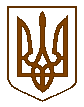 Білокриницька  сільська  радаВИКОНАВЧИЙ КОМІТЕТ    РІШЕННЯлистопад  2021 р.                                                                                           № ____с. Біла КриницяРівненського району Рівненської областіПро переведення садового  будинку  у житловий будинок	Розглянувши  заяву cпіввласників будинку гр. Опалько Оксани Іванівни та                       гр. Опалько Едуарда Миколайовича  про переведення садового будинку у житловий будинок, який розташований в садівничому кооперативі «Городищенський»,                        вул. Садова, будинок № 23 на території Білокриницької  сільської  ради Рівненського    району    Рівненської області на підставі:витягу з державного реєстру речових прав на нерухоме майно                             про реєстрацію права власності  на садовий будинок, індексний номер витягу 97624161 від 18.09.2017 р.;витягу з державного реєстру речових прав на нерухоме майно                             про реєстрацію права власності  на садовий будинок, індексний номер витягу 97623405 від 18.09.2017 р.;звіту про проведення технічного огляду дачного (садового) будинку, виданого КП «Рівненське обласне бюро технічної інвентаризації» від №4653 від 16.09.2021 року.          Садовий будинок, який знаходиться в садівничому кооперативі «Городищенський», вул. Садова, будинок № 23  на території Білокриницької сільської ради Рівненського району Рівненської області, належить на праві приватної власності співвласникам будинку гр. Опалько О.І. та гр. Опалько Е.М. та відповідає державним будівельним нормам житлового будинку.Виходячи із вищевикладеного, керуючись ст. 8 Житлового кодексу України, ч.1 ст. 29 ст. 379 Цивільного кодексу України, Порядку переведення дачних і садових будинків, що відповідають державним будівельним нормам, у жилі будинки, затвердженого Постановою Кабінету Міністрів України від 29 квітня 2015 року                      № 321, виконавчий комітет Білокриницької сільської радиВИРІШИВ:Перевести садовий будинок № 23, який знаходиться в садівничому кооперативі «Городищенський» по вул. Садова на території Білокриницької  сільської ради   Рівненського    району    Рівненської області в житловий будинок, який належить на праві власності співвласникам будинку гр. Опалько О.І. та гр. Опалько Е.М. загальною площею – 194,4 кв.м. та житловою  площею – 68,5  кв.м.Сільський голова                                                                         Тетяна ГОНЧАРУК